Faculty Profile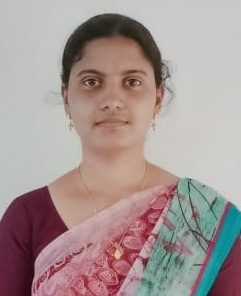 Name		                     :  P.ESTHER RANIDesignation		         : ASST.PROFESSORDate of Birth	                     : 20-03-1998Educational qualifications         : M.SC(MATHS)Teaching experience	         : 1 YEAR 8 MONTHSNo. of International conferences attended: NILNo. of National Conference attended: NILNo. of papers presented at the seminars/conferences: NILRefresher courses/ Orientation programs/training program/attended: NIL            10.  Address:     Sakhinetipalli palem,                                      Sakhinetipalli Mandal,                                      E.G.Dist.(A.P.) E-mail id: estherranipati7@gmail.com Contact no: 9849654767